https://vk.com/wall-186185914_2985МОРДОВИЯ - РОДИНА ГЕРОЕВ!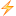 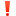 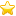 День Героев Отечества — памятная дата, которая отмечается в России ежегодно 9 декабря. В этот день поздравляют людей, совершивших подвиг во имя страны и ее граждан: Героев Советского Союза, Героев Российской Федерации, кавалеров ордена Святого Георгия и ордена Славы.

К этой дате творческим коллективом НТМ при поддержке аппарата Антитеррористической комиссии Республики Мордовия и Экспертного совета по выработке информационной политики в сфере противодействия терроризму в Республике Мордовия был создан фильм "Мордовия - Родина Героев".

Он о тех, кто отстоял мир на земле в годы Великой Отечественной войны, кто в разное время боролся с терроризмом в горячих точках, а также о современниках, сумевших проявить свои лучшие человеческие качества в мирное время, в наши дни.

Фильм нацелен на укрепление духа патриотизма, формирование антитеррористического сознания и противодействие идеологии терроризма.

Рекомендуем к просмотру!

#ДеньГероевОтечества #Отвага_антитеррор #Мордовия #аппаратАТК_РМ